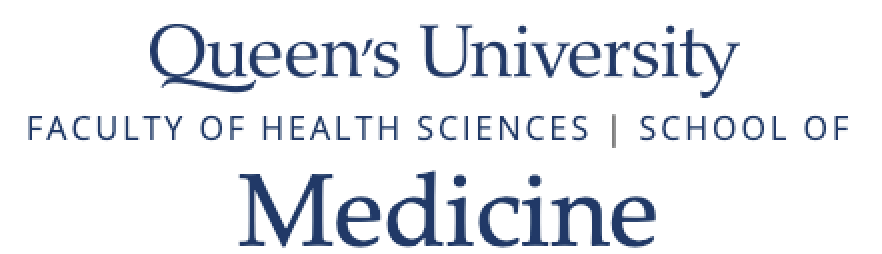 Conference Travel Awards for MD-MSc and MD-PhD studentsFunding GuidelinesAwards must be used to provide partial financial support for travel, accommodation, food, and registration fees associated with a recognized conference at which the student is presenting their own or co-authored paper or poster. Please note that this travel award application is for conferences other than the CITAC meeting.Recipients must be registered full-time in an MD-MSc or MD-PhD degree program within the Faculty of Health Sciences at Queen’s University.Students who are registered full-time however are beyond their funding-eligible period (years 1-2 for MSc, years 1-4 for PhD students) and are presenting their own paper or poster at a conference may be eligible to receive a Conference Travel Award. The decision to allocate awards beyond funding-eligible students resides with the MD-MSc MD-PhD program Director. The awards will be paid to the recipients through the Faculty of Health Sciences, Queen’s University normal procedures for award disbursement, and when the MD-MSc/MD-PhD program office provides the list of recipients and other information required to the Finance Office, Faculty of Health Sciences. The value of each conference travel award is capped at $500/student/year.The student is required to provide a Conference Travel Award form signed by the student and their supervisor. The form can be sent to Mary White via e-mail or scanned copy.Conference Travel Award (CTA)MD-MSc/MD-PhD ProgramTo:	Mary White, Administrative Assistant to the Associate Dean, Graduate and Postdoctoral Education and MD/PhD-MD/Master’s Programmary.white@queensu.ca Date:  I am writing to request a Conference Travel Award, as per the following details:Student Name and Supervisor:Conference Name: Location: Conference Date: Your Role: Student’s Signature:    	___________________________Supervisor’s Signature: 	___________________________Please attach a copy of your Abstract and Registration (if available). 